ЗАЗИМСЬКА СІЛЬСЬКА РАДА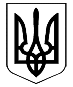 БРОВАРСЬКОГО РАЙОНУ КИЇВСЬКОЇ ОБЛАСТІР І Ш Е Н Н ЯПро надання дозволу на списання та утилізацію основного засобу,який знаходиться на балансі комунального підприємства «Рожнівське»Керуючись ст. ст. 25, 26, 60 Закону України «Про місцеве самоврядування в Україні», розглянувши клопотання директора комунального підприємства «Рожнівське» Краєва В. В. про необхідність списання та утилізації основного засобу, який знаходиться на балансі комунального підприємства, з метою ефективного використання комунального майна, враховуючи рекомендації постійної комісії з питань соціально-економічного розвитку, бюджету та фінансів, комунальної власності, реалізації державної регуляторної політики, інвестицій та зовнішньоекономічних зв’язків, Зазимська сільська радаВ И Р І Ш И Л А :1.	Надати дозвіл на списання та утилізацію основного засобу з балансу комунального підприємства «Рожнівське».2.	Створити комісію по списанню  основних засобів, та затвердити її персональний склад, згідно з додатком 1. 3.	Списати з балансу комунального підприємства «Рожнівське» основний засіб у зв’язку з його моральним, фізичним зносом та непридатністю для подальшого використання, згідно додатку 2. 4.	Комісії здійснити списання основних засобів, які знаходяться на балансі комунального підприємства «Рожнівське».5.	Бухгалтеру комунального підприємства «Рожнівське» Самосват Н. Є. відобразити в бухгалтерському обліку та звітності списання вказаного основного засобу.6.	Контроль за виконанням рішення покласти на постійну комісію з питань соціально – економічного розвитку, бюджету та фінансів, комунальної власності, реалізації державної регуляторної політики, інвестицій та зовнішньоекономічних зв’язків.Сільський голова	Віталій КРУПЕНКОc. Зазим'я08 листопада  2021 року№ 2258-22-позачергової-VIIIДодаток 1до рішення 22 позачергової сесіїЗазимської сільської ради VIIІ скликаннявід 08.11.2021 р.№ 2258СКЛАДкомісії по списання та утилізацію основного засобу, який знаходиться на балансі комунального підприємства «Рожнівське»Голова комісії:	Краєв В. В.  – директор КП «Рожнівське».Члени комісії:	Самосват Н. Є. – головний бухгалтер КП «Рожнівське».	Безсмертний О. В. – механік КП «Рожнівське».Кабиш В. М. – староста села Рожни.Секретар 	Олег БОНДАРЕНКОДодаток 1до рішення 22 позачергової сесіїЗазимської сільської ради VIIІ скликаннявід 08.11.2021 р.№ 2258СПИСОКосновних засобів, які знаходяться на балансі комунального підприємства «Рожнівське» та підлягають списанню та утилізаціїВсього підлягають списанню та утилізації : одне найменування на загальну суму 10,00 грн.(десять грн. 00 коп.).Секретар 	Олег БОНДАРЕНКО№ н/пНайменуванняІнв.№РіквиготовленняК-сть, шт.Балансова вартість, грн.Залишкова  вартість, грн.1ЗИЛ-ММЗ 554100200200821199115000,0010,00